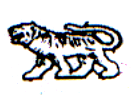 АДМИНИСТРАЦИЯ МИХАЙЛОВСКО МУНИЦИПАЛЬНОГО РАЙОНА ПРИМОРСКОГО КРАЯП  О С Т А Н О В Л Е Н И Е12.02.2018                                        с. Михайловка                                         № 134-паОб утверждении перечня многоквартирных домов, по которым запланировано проведение капитального ремонта в 2018 году в рамках реализации краевой программы «Программа капитального ремонта общего имущества в многоквартирных домах, расположенных на территории Приморского края на 2014-2043 годы»В соответствии с требованиями Жилищного кодекса Российской Федерации, Закона Приморского края от 07.08.2013 № 227-КЗ «О системе капитального ремонта многоквартирных домов в Приморском крае», постановления Администрации Приморского края от 31.12.2013 № 513-па «Об утверждении краевой «Программы капитального ремонта общего имущества в многоквартирных домах, расположенных на территории Приморского края на 2014-2043 годы» администрация Михайловского муниципального районаПОСТАНОВЛЯЕТ:1. Утвердить перечень многоквартирных домов, по которым запланировано проведение капитального ремонта в 2018 году в рамках реализации краевой программы «Программа капитального ремонта общего имущества в многоквартирных домах, расположенных на территории Приморского края на 2014-2043 годы» (прилагается).2. Муниципальному казенному учреждению «Управление по организационно-техническому обеспечению деятельности администрации Михайловского муниципального района» (Луданов) разместить настоящее постановление на официальном сайте администрации Михайловского муниципального района.3. Контроль за выполнением настоящего постановления возложить на  заместителя главы администрации муниципального района В.Г. Смирнову.Глава Михайловского муниципального района –Глава администрации района                                                     В.В. Архипов